GEBÜHRENORDNUNG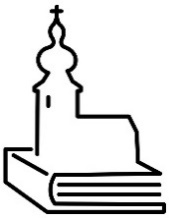 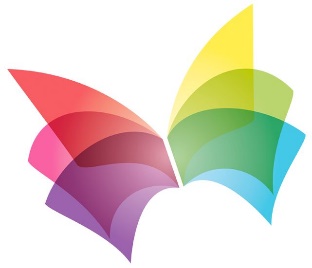 Jahreskarte für alle Volksschüler:
zwei Wochen Gratisentlehnung für Bücher, CDs, 
Tonie-Figuren und Spiele 
(Förderung durch Gemeinde Ungenach)GebührenVerleihfristBücher€ 0,30/Woche3 WochenZeitschriften€ 0,30/Woche3 WochenCDs€ 0,30/Woche3 WochenTonie-Figuren€ 0,30/Woche3 WochenSpiele€ 0,30/Woche3 WochenDVDs€ 0,50/Woche3 WochenTonie-Box€ 1,--/Woche3 WochenJahreskarten all-inklusiveJahreskarten all-inklusiveFamilienkarte 
(2 Erwachsene + Kinder bis 18 J.)€ 40,--/€ 20,-- mit Bildungsgutschein der Diözese Linz Erwachsenenkarte € 15,--Kinder/Jugend-Karte€ 7,--Medien werden einmal gratis um die normale Verleihdauer verlängert. Danach fallen € 0,10 pro Medium und Woche an. Vorbestellte Medien können nicht verlängert werden.Medien werden einmal gratis um die normale Verleihdauer verlängert. Danach fallen € 0,10 pro Medium und Woche an. Vorbestellte Medien können nicht verlängert werden.